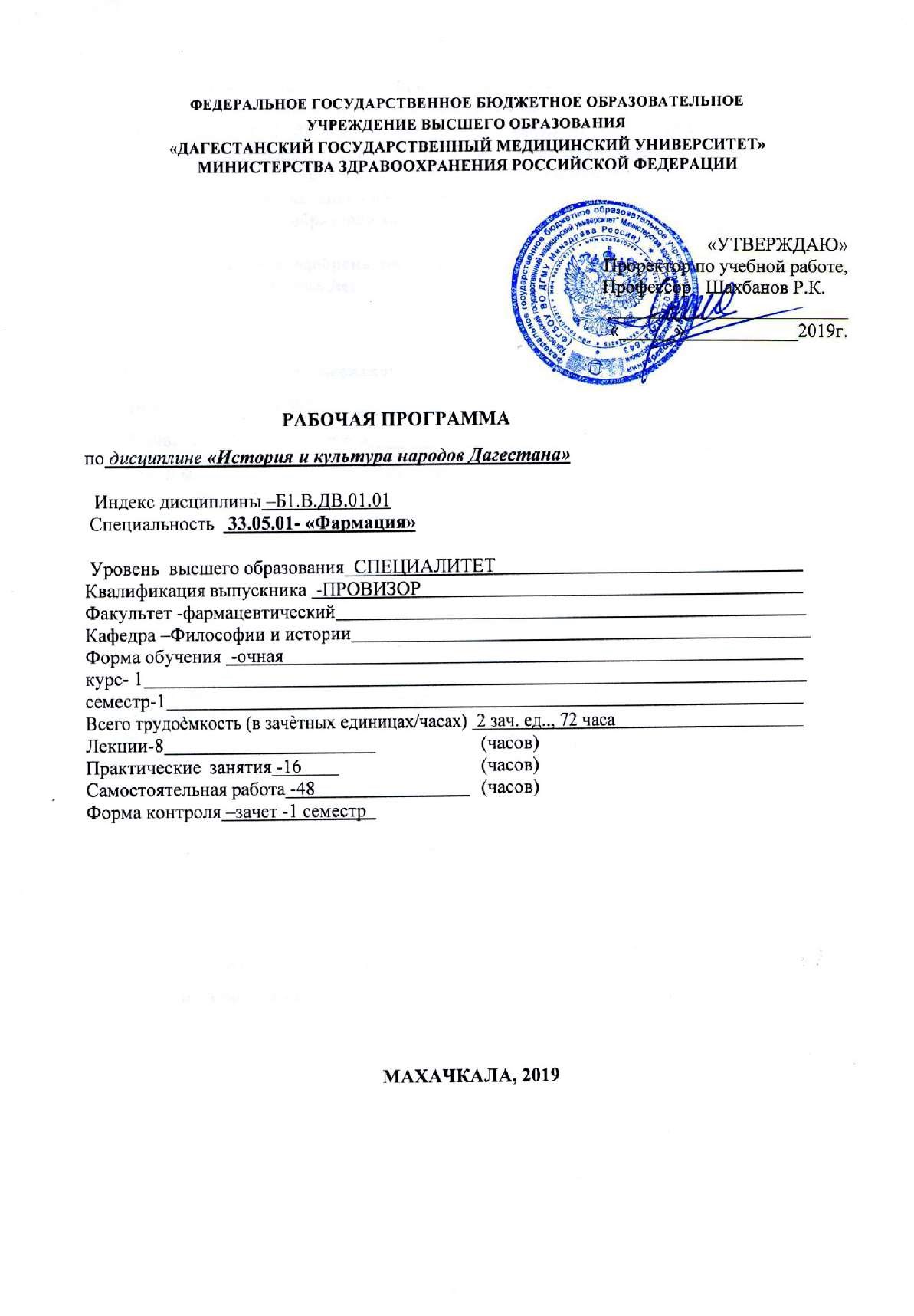 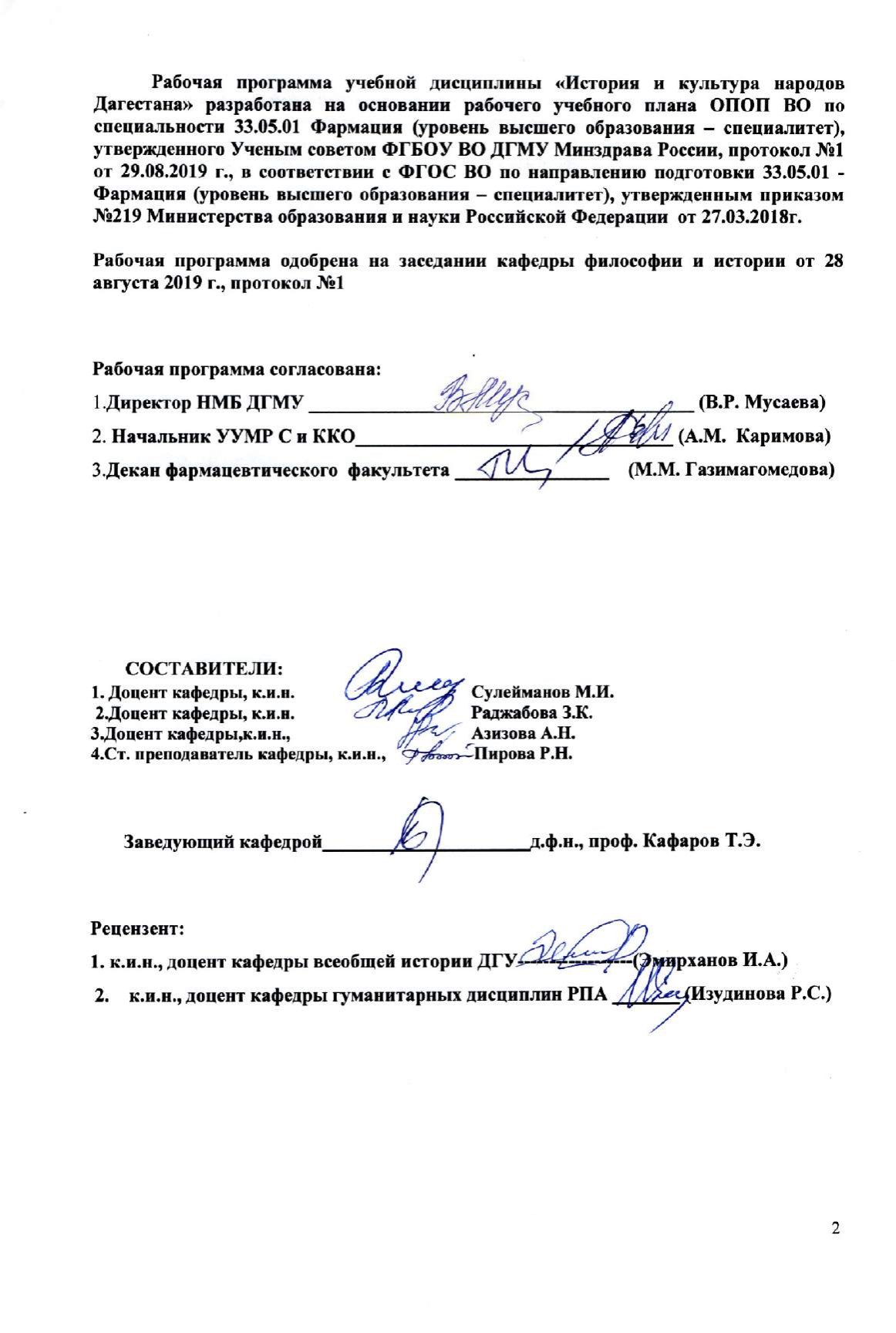 СОДЕРЖАНИЕ1.	ЦЕЛЬ И ЗАДАЧИ ОСВОЕНИЯ ДИСЦИПЛИНЫ (МОДУЛЯ)	42.	ПЕРЕЧЕНЬ ПЛАНИРУЕМЫХ РЕЗУЛЬТАТОВ ОБУЧЕНИЯ	4-53.	МЕСТО УЧЕБНОЙ ДИСЦИПЛИНЫ (МОДУЛЯ) В СТРУКТУРЕ	5-6 ОБРАЗОВАТЕЛЬНОЙ ПРОГРАММЫ4.5.5.1.5.2.5.3. 5.4.5.5. 5.6.6.ТРУДОЕМКОСТЬ УЧЕБНОЙ ДИСЦИПЛИНЫ	6 (МОДУЛЯ)	И ВИДЫ КОНТАКТНОЙ РАБОТЫСТРУКТУР А И СОДЕРЖАНИЕ УЧЕБНОЙ	7ДИСЦИПЛИНЫ (МОДУЛЯ)Разделы учебной дисциплины (модуля) и компетенции,	7-10 которые должны быть освоены при их изучении	               Разделы дисциплины (модуля), виды учебной деятельности и 10-11 Название тем лекций с указанием количества часов	11-14 Название тем практических занятий с указанием количества 14-16Лабораторный практикум                                                                  16 Самостоятельная работа обучающегося по дисциплине              16ПЕРЕЧЕНЬ ОСНОВНОЙ И ДОПОЛНИТЕЛЬНОЙ ЛИТЕРАТУРЫ,	17-18 НЕОБХОДИМОЙ ДЛЯ ОСВОЕНИЯ ДИСЦИПЛИНЫ7.	ПЕРЕЧЕНЬ	РЕСУРСОВ	ИНФОРМАЦИОННО-	18 ТЕЛЕКОММУНИКАЦИОННОИСЕТИ «ИНТЕРНЕТ»8.	ИНФОРМАЦИОННЫЕ ТЕХНОЛОГИИ	189.	МАТЕРИАЛЬНО-ТЕХНИЧЕСКОЕ ОБЕСПЕЧЕНИЕ	1810.	КАДРОВОЕ ОБЕСПЕЧЕНИЕ	19 11.	ЛИСТ РЕГИСТРАЦИИ ИЗМЕНЕНИЙ В РАБОЧУЮ ПРОГРАММУ	20 12.	ФОНД ОЦЕНОЧНЫХ СРЕДСТВ ДЛЯ ПРОВЕДЕНИЯПРОМЕЖУТОЧНОЙ АТТЕСТАЦИИ 13.	Приложение ФОС11.	ЦЕЛЬ И ЗАДАЧИ ОСВОЕНИЯ ДИСЦИПЛИНЫ(МОДУЛЯ)Цель:Целью преподавания «Истории и культуры народов Дагестана» является просвещение студентов ввопросах историии культуры народовДагестана. Всвязи с этим, курс «Истории и культуры народов Дагестана» призван подготовить студентов к личностной ориентации в современном мире, уважения права личности к свободному выбору своих мировоззренческих позиций и развитию творческих способностей.	При изучении истории культуры студенты знакомятся с работами известных исследователей истории и сами учатся внимательно и критично анализировать доктрины и деятельность исторических событий и их представителей. Знание основ истории культуры полезно для овладения различными специальностями, ориентированными на работу с людьми. Педагогу, чья цель не только обучение, но и воспитание личности, владение знаниями в области истории необходимо для компетентного общения с представителями различных организаций. Кроме того, им может быть интересно знакомство с психологией и философией истории культуры, с опытом педагогов, их формами поощрения и порицания воспитанников, с принципами равного отношения к человеку, среди которых терпение, любовь к ближнему, полная самоотдача. Изучение истории и культуры народов Дагестана поможет студентам избежать влияния различных культурных и религиозных конфессий с одной стороны, и атеистического нигилизма – с другой. Владение исторической информацией необходимо философу, филологу, политику и психологу, журналисту и медику – любому человеку, претендующему на наличие высшего классического образования.Задачи: - воспитывать уважение к убеждениям и чувствам других людей;- дать информацию о роли в обществе и современном состоянии культуры истории;- при изложении основ теории истории дать синтез философского, социологического и психологического рассмотрения объекта;- обеспечить соблюдение принципов толерантности и научности;- уделять дополнительное внимание анализу традиционных для данного региона культур, особенности которых нашли отражение в истории населяющих регион народов;- способствовать формированию у студентов современного мировоззрения.2.ПЕРЕЧЕНЬ ПЛАНИРУЕМЫХ РЕЗУЛЬТАТОВ ОБУЧЕНИЯФормируемые в процессе изучения учебной дисциплины компетенции Содержание компетенции	В результате освоения дисциплиныили ее части (в	обучающиеся должны: п/№	соответствии с ФГОС ипаспортами компетенций)1	2	3	41.	УК-5	Способен анализировать и учитывать разнообразие культур в процессе межкультурного взаимодействия.ИДУК-5-1 Интерпретирует историю в контексте мирового исторического развитияИДУК-5-2 Анализирует	важнейшие идеологические и ценностные системы, сформировавшиеся в ходе исторического развития; обосновывает актуальность их использования при социальном и профессиональном взаимодействииИДУК-5-3	Выстраивает	социальное профессиональное взаимодействие с учетом особенностей основных форм научного и религиозного     сознания,	деловой     и	общей культуры представителей других этносов и конфессий, различных социальных групп2ИДУК-5-4	Обеспечивает	создание недискриминационной среды взаимодействия при выполнении профессиональных задач3.МЕСТО	УЧЕБНОЙ	ДИСЦИПЛИНЫ	(МОДУЛЯ)	В	СТРУКТУРЕ	ОБРАЗОВАТЕЛЬНОЙ ПРОГРАММЫДисциплина «История и культура народов Дагестана» относится к обязательным дисциплинам блока 1 «Дисциплины (модули)» вариативной части и изучается как модульная дисциплина «История».3.1. Для изучения данной учебной дисциплины необходимы следующие знания, умения и навыки, формируемые предшествующими дисциплинами и одновременно изучаемыми дисциплинами: История Отечества.4.ТРУДОЕМКОСТЬ УЧЕБНОЙ ДИСЦИПЛИНЫ (МОДУЛЯ) И ВИДЫ КОНТАКТНОЙ РАБОТЫВид учебной работыАудиторные занятияВ том числе: Лекции (Л)Семинарские занятия (СЗ) Самостоятельная работаВид итогового контроля:Всего часов /	Семестр зачетных единиц       324	24-8	816                       16 48                       48ЗачетОбщая трудоемкость	7235. СТРУКТУРА И СОДЕРЖАНИЕ УЧЕБНОЙ ДИСЦИПЛИНЫ (МОДУЛЯ)5.1. Разделы учебной дисциплины (модуля) и компетенции, которые должны бытьосвоены при их изучении Индекс	Наименование	Содержание раздела№ п/п	компетенции	раздела учебной дисциплины (модуля)1	2		3	4 Раздел 11.1	УК-51.2	УК-5Предмет Истории и культуры народов Дагестана.Введение	в	дисциплину.	Дагестан	в	эпоху	древности. Первобытнообщинный	строй	на      территории      Дагестана. Археологическая	периодизация	эпохи        первобытности. Зарождение патриархально-родовых отношений. Каменный век на территории Дагестана. Памятники первобытнообщинного строя на территории Дагестана. Куро-аракская археологическая культура. Неолит в Дагестане. Эпоха металла в Дагестане. Парфянское      царство.      Начало      распространения      влияния Сасанидов на Восточный Кавказ.Раннефеодальные государственные образования на территории Дагестана.Дагестан в составе Кавказской Албании. Первые письменные источники. Общественный строй, города, ремесла. Борьба Кавказской Албании с иноземными завоевателями. Расцвет и распад	Кавказской	Албании.	Формирование	и	характер самостоятельных политических объединений (Царство гуннов, Серир, Кайтаг, Джидан, Дербент, Гумик, Лакз, Шандан, Бат-Даду, Хазарский Каганат). Первобытные верования и языческие культы. Этногенез и этническая история Дагестана. Социальные отношения.	Ремесленные центры Дагестана.     Общие черты происхождения дагестанских народностей. Христианство на территории Дагестана.Борьба дагестанских народов против иноземных завоевателей в 7-8 веках и распространение ислама в Дагестане.Образование арабского халифата. Причины завоевательных походов арабов на территории Дагестана.Борьба народов Дагестана против экспансии халифата. Первая волна арабских походов. Арабские завоеватели 8 века: Джеррах, Маслам, Марван. Укрепление арабов в Дагестане. Последствия походов арабов. Зарождение ислама. Распространение ислама в Дагестане. Этапы исламизации. Дербент- мусульманский город.Роль тюркского элемента в процессе исламизации. Освободительная борьба народов Дагестана за независимость в 13-15 веках.Дагестан накануне вторжения монголов. Борьба народов Дагестана против монгольских завоевателей.	Проникновение	монголов	в Нагорный Дагестан. Распад империи Чингисхана. Государство Джучи и	Хулагидов.	Дагестан	под	монгольским	игом.     Последствия монгольских походов.Образование государства Тимура. Борьба дагестанцев с войсками Тимура. Дальнейшая исламизация и укрепление власти феодалов в Дагестане	в период	завоевательных походов Тимура. Последствия         иноземных	завоеваний.	Сплоченность дагестанского народа против иноземных завоевателей. Распад4государства Тимура.Культура народов Дагестана с древнейших времен до конца 16 века.Древнейшие виды искусства народов Дагестана. Камнерезное искусство, обработка дерева. Металлообработка и ее развитие. Крупнейшие	памятники	раннесредневековой	материальной культуры народов Дагестана (Бежтинский могильник). Развитие гончарного производства. Народная архитектура. Религиозные верования народов Дагестана в эпоху древности. Первобытные культы. Производящее хозяйство и возникновение аграрных культов. Проникновение в Дагестан христианства, пути его распространения. Верования Хазарского каганата. Культовые сооружения. Влияние религиозных верований на материальную и духовную жизнь народов Дагестана. Письменность народов Дагестана. Устное народное творчество.Социально - экономическое и политическое развитие Дагестана в 16-18 веках.Тенденции общественно-политического развития Дагестана в 16-18 веках. Экономическое развитие Дагестана. Хозяйственная специализация	естественно-географических	зон	Дагестана. Подсобные отрасли. Развитие земледелия и скотоводства. Центры ремесленного производства (Кубачи, Анди, Ахты, Хив). Характеристика феодальных отношений.        Международное положение: отношения Ирана, Турции и России. Антииранские выступления в Дагестане. Прикаспийский поход Петра 1. Отношение дагестанцев к русским. Вступление Петра 1 в Дербент. Отношения с Ираном и Турцией. Петербургский и Константинопольский договора с Россией. Ослабление позиций России на Северном Кавказе после смерти Петра 1. Приход к власти в ИранеНадира. Походы Надир-шаханаДагестан. Разгром Надир-шаха в Андалале. Общедагестанское единство как фактор победы над Надир-шахом.2.1	УК-5	Раздел 2	Основные этапы развития Дагестана в Х1Х веке. Роль Росси в истории Дагестана.Русско-дагестанские отношения в начале 19 века. Гюлистанский мирный договор 1813 года. Усиление феодального гнета. Народно-освободительное движение горцев Северо-Восточного Кавказа в 20-50х годах 19 века Мюридизм. Деятельность Магомеда Ярагского и Джамалутдина Казикумухского. Причины восстания в Дагестане. Движущие силы освободительнойборьбы. Восстание под руководством Гази-Магомеда.	Битва под Гимрами (1832г). Восстание под руководством Гамзат-Бека. Антифеодальная	борьба	в	Дагестане.	Восстание	под руководством Шамиля. Осада Ахульго. Имамат Шамиля. Военныедействия в конце40-х. нач. 50-х 19 века. Последниегоды восстания. Последствия борьбы горцев и причины поражения. Реформы 60-х годов. Военно-народное управление. Ликвидация ханств в Дагестане. Судебная реформа. Аграрная реформа. Особенности        капиталистического	развития        Дагестана. Культурная реформа. Система образования. Профессиональные школы. Развитие науки. Представители светской науки. Русские ученые в Дагестане. Развитие литературы.52.2	УК-5	Основные тенденции развития Дагестана в ХХ-нач. ХХ1 века Революционное движение в Дагестане в начале 20 века. Социально-экономическая и политическая обстановка вДагестане вначале 20 века. Рабочее	движение	в	годы	нового	революционного	подъема. Февральская революция и ее отражение в Дагестане. Первые большевистские организации в Дагестане. Двоевластие в Дагестане. Гражданская война. Дагестан в годы социалистического строительства. Особенности развития Дагестана в советский период. НЭП, ГОЭЛРО, коллективизация. Дагестан в годы ВОв. Военная мобилизация. Все для фронта - все для победы. Развитие экономики в послевоенный период. Реформы 60-70-х годов. Преобразование колхозов в совхозы. Развитие экономики.Основные тенденции политического развития Дагестана. Изменение структуры органов государственной власти. Избирательная кампания 1988 года. Конституция Республики Дагестан.Распад СССР и изменение геополитического положения Дагестана. Основные тенденции культурного развития Дагестана в 90 -годы. Развитие народного образования. Первые учебники на национальных языках. Литература5.2. Разделы дисциплины, виды учебной деятельности и формы текущего контроля№	№	Наименование раздела дисциплины семе ст ра1	2		3 Раздел 1Виды деятельности(в часах)Л	ПЗ	СРО	всего4	5	5	6	7Оценочные средства для текущего контроля успеваемост8 Защита модуля:коллоквиум1	1 Дагестан в эпоху древности и	2 формирования феодальныхотношений2	Политическое и социально-	2 экономическое развитие Дагестана в ХУ1-ХУ111 веках. Особенности национальной культуры.Раздел 24              2          6        Устный опрос, собеседование.Тестовый контроль4                                   Устный опрос, собеседование.Тестовый контрольЗащита модуля: коллоквиум3	1	Основные этапы развития Дагестана	2 в Х1Х веке. Роль Росси в истории Дагестана.4	Основные	тенденции	развития	2 Дагестана в ХХ-нач. ХХ1 векаИТОГО:	8-4                                   Устный опрос, собеседование.Тестовый контроль4                                   Устный опрос, собеседование.Тестовый контроль16	246№ п/п1 1. 2.3.5.3.Название тем лекции с указанием количества часовНазвание тем лекций2Дагестан в эпоху древности и формирования феодальных отношений Политическое и социально-экономическое развитие Дагестана в ХУ1-ХУ111 веках. Особенности национальной культуры.Основные этапы развития Дагестана в Х1Х веке. Роль Росси в историиДагестана.Кол-во часов в семестр е№ 32 224. Основные тенденции развития Дагестана в ХХ-нач. ХХ1 века                             2 ИТОГО            8№	Тема и ее краткое содержание лекцииРаздел 1Часы	Перечень формируе мых компетенц ий7Л 1.1	Дагестан в	эпоху	древности	и формирования феодальных 2	УК-5 отношений.Введение	в	дисциплину.	Дагестан	в	эпоху	древности. Первобытнообщинный	строй        на        территории        Дагестана. Археологическая периодизация эпохи первобытности. Зарождение патриархально-родовых отношений. Каменный век на территории Дагестана. Памятники первобытнообщинного строя на территории Дагестана. Куро - аракская археологическая культура. Неолит в Дагестане. Эпоха металла в Дагестане. Парфянское царство. Начало распространения влияния Сасанидов на Восточный Кавказ. Раннефеодальные государственные образования на территории Дагестана     Дагестан     в     составе	Кавказской     Албании.	Первые письменные источники. Общественный строй, города, ремесла. Борьба Кавказской Албании с иноземными завоевателями. Расцвет и распад Кавказской Албании. Формирование и характер самостоятельных политических объединений (Царство гуннов, Серир, Кайтаг, Джидан, Дербент, Гумик, Лакз, Шандан, Бат-Даду, Хазарский       Каганат). Первобытные верования и языческие культы. Этногенез и этническая история Дагестана. Социальные отношения.     Ремесленные центры Дагестана. Общие черты происхождения дагестанских народностей. Христианство на территорииДагестана. Борьба дагестанскихнародов против иноземных завоевателей в 7-8 веках и распространение ислама в Дагестане.Образование арабского халифата. Причины завоевательных походов арабов на территории Дагестана.Борьба народов Дагестана против экспансии халифата. Первая волна арабских походов. Арабские завоеватели 8 века: Джеррах, Маслам, Марван. Укрепление арабов в Дагестане. Последствия походов арабов. Зарождение ислама. Распространение ислама в Дагестане. Этапы исламизации. Дербент- мусульманский город.Роль тюркского элемента в процессе исламизации. Освободительная борьба народов Дагестана за независимость в 13-15 веках.Дагестан накануне вторжения монголов. Борьба народов Дагестана против монгольских завоевателей.	Проникновение	монголов	в Нагорный Дагестан. Распад империи Чингисхана. Государство Джучи и Хулагидов. Дагестан под монгольским игом. Последствия монгольских походов.Образование государства Тимура. Борьба дагестанцев с войсками Тимура. Дальнейшая исламизация и укрепление власти феодалов в Дагестане в период завоевательных походов Тимура. Последствия иноземных завоеваний. Сплоченность дагестанского народа против иноземных завоевателей. Распад государства Тимура.Культура народов Дагестана с древнейших времен до конца 15 века. Древнейшие виды искусства народов Дагестана. Камнерезное искусство, обработка дерева. Металлообработка и ее развитие. Крупнейшие памятники раннесредневековой материальной культуры народов Дагестана (Бежтинский могильник).	Развитие гончарного производства. Народная архитектура. Религиозные верования народов Дагестана в эпоху древности. Первобытные культы. Производящее хозяйство и возникновение аграрных культов. Проникновение в Дагестан	христианства,	пути	его	распространения.	Верования Хазарского каганата. Культовые сооружения. Влияние религиозных верований на материальную и духовную жизнь народов Дагестана. Письменность народов Дагестана. Устное народное творчество.8Л 1.2	 Политическое	и	социально-экономическое	развитие 2	УК-5 Дагестана в ХУ1-ХУ111 веках. Особенности национальнойкультурыСоциально - экономическое и политическое развитие Дагестана в 16-18 веках.Тенденции общественно-политического развития Дагестана в 16-18 веках.	Экономическое	развитие	Дагестана.	Хозяйственная специализация естественно-географических зон Дагестана. Подсобные отрасли. Развитие земледелия и скотоводства. Центры ремесленного производства (Кубачи, Анди, Ахты, Хив). Характеристика феодальных отношений. Международное положение: отношения Ирана, Турции и России. Антииранские выступления в Дагестане. Прикаспийский поход Петра 1. Отношение дагестанцев к русским. Вступление Петра 1 в Дербент. Отношения с Ираном и Турцией. Петербургский и Константинопольский договора с Россией. Ослабление позиций России на Северном Кавказе после смерти Петра 1. Приход к власти в Иране Надира. Походы Надир-шаха на Дагестан. Разгром Надир-шаха в Андалале. Общедагестанское единство как фактор победы над Надир-шахом.Культура народов Дагестана в16 -18 вв.Л 2.1	Основные этапы развития Дагестана в Х1Х веке. Роль Росси 2	УК-5 в истории Дагестана.Народно-освободительное движение горцев Северо-Восточного Кавказа в 20-50х годах 19 века.Русско-дагестанские отношения в начале 19 века. Гюлистанский мирный договор 1813 года. Усиление феодального гнета. Мюридизм. Деятельность Магомеда Ярагского и Джамалутдина Казикумухского. Причины восстания в Дагестане. Движущие силы освободительной борьбы. Восстание под руководством Гази-Магомеда.	Битва под Гимрами	(1832г).	Восстание	под	руководством     Гамзат-Бека. Антифеодальная борьба в Дагестане. Восстание под руководством Шамиля. Осада Ахульго. Имамат Шамиля. Военные действия в конце 40-х. нач. 50-х 19 века. Последние годы восстания. Последствия борьбы горцев и причины поражения. Реформы 60-х годов. Военно-народное управление. Ликвидация ханств в Дагестане. Судебная реформа. Аграрная     реформа.     Особенности     капиталистического     развития Дагестана.         Культурная	реформа.         Система         образования. Профессиональные школы. Развитие науки. Представители светской науки. Русские ученые в Дагестане. Развитие литературы.9Л 2.2	Революционное	движение	в	Дагестане	в	начале	20	века. 2	УК-5 Особенности развития Дагестана в 70-х и 90-х годах 20 века.Социально-экономическая и политическая обстановка в Дагестане в начале 20 века. Рабочее движение в годы нового революционного подъема. Февральская революция и ее отражение в Дагестане. Первые большевистские организации в Дагестане. Двоевластие в Дагестане. Гражданская война. Дагестан в годы социалистического строительства. НЭП, ГОЭРЛО, коллективизация. Дагестан в годы ВОв. Военная мобилизация. Все для фронта - все для победы. Развитие экономики в послевоенный период. Реформы 60-70-х годов. Преобразование колхозов в совхозы. Развитие экономики.Основные тенденции политического развития Дагестана. Изменение структуры органов государственной власти. Избирательная кампания 1988 года. Конституция Республики Дагестан.Распад СССР и изменение геополитического положения Дагестана. Основные тенденции культурного развития Дагестана в 90 - годы. Развитие народного образования. Первые учебники на национальных языках. Литература и искусство многонационального дагестанского народа.5.4. Название тем практических занятий с указанием количества часов №п/п1	21	Первобытнообщинный строй на территории Дагестана2	Зарождение и развитие феодальных отношений в Дагестане в 5-10 веках3	Освободительная борьба народов Дагестана за свою независимость в 13-15 веках4	Социально-экономическое и политическое развитие Дагестана в 16-18 веках. Внешнеполитическое положение Дагестана5	Культура народов Дагестана с древнейших времен до конца 18 века6	Народно-освободительное движение горцев Северо-Восточного Кавказа в 20-50-х 19 векаКол-во часов в семестре№3 22 22227	Социально – экономическое и культурное половине 19 - начале 20 вв.8	Дагестан в 30 - 80 –х годах 20 векаразвитие Дагестана во второй	22ИТОГО	16№	Тема и ее краткое содержание ПЗРаздел 1Формы Часы	УИРС назанятииПеречень формируемых компетенций10ПЗ1.1	Первобытнообщинный строй на	2 территории Дагестана1. Стадии первобытнообщинного строя и их характеристика1. Разложение первобытнообщинного строя2. Образование Албанского государства и его социально-экономическое развитие. Внешние связи3. Разложение Албанского государства4. Происхождение	дагестанских	народностей. Проблемы	этнической	истории	народов ДагестанаПЗ1.2	Зарождение и развитие феодальных	2 отношений в Дагестане в 5-10 веках1. Экономическое развитие Дагестана в 5-10 веках 2. Политическое устройство Дагестана в 5-10 веках 3. Социальная структура Дагестана4. Борьба дагестанского народа против арабских завоевателей5. Этапы распространения ислама в ДагестанеПЗ1.3	Освободительная борьба народов Дагестана	2 за свою независимость в 13-15 веках1. Походы монголо-татар2. Завоевания Тамерлана и Тохтамыша.3. Походы сефевидских завоевателей в 15 веке 4. Борьба народов Дагестана против турков-сельджуковПЗ1.4	Социально-экономическое и политическое	2 развитие Дагестана в 16-18 веках. Внешнеполитическое положение Дагестана1. Экономическое развитие Дагестана 2. Политическое устройство Дагестана 3. Социальная структура Дагестана4. Обычное право народов Дагестана 5. Каспийский поход Петра 16.	Борьба горцев Дагестана с иранским шахом Надиром7.	Отношения с Ираном, Турцией и РоссиейПЗ1.5	Культура народов Дагестана с древнейших	2 времен до конца 18 века1. Материальная культура Дагестана с древнейших времен до конца 18 века2. Духовная культура Дагестана с древнейших времен до конца 18 века3. Первая албанская письменность 4. Устное народное творчествоКнижная культура и арабская грамотностьПЗ1.6	Народно-освободительное движение горцев	2 Северо-Восточного Кавказа в 20-50-х 19века1.	Колониальная политика России по отношению к Дагестану. Причины движения горцев2.	Освободительная	борьба	горцев	под руководством первых имамов Дагестана Гази-Магомеда и Гамзат-Бека3.	Борьба горцев под руководством Шамиля4.	Государство	Имамат.	Административно-политические реформы Шамиля5.	Военно-народная система управления царизмаПодготовка	УК-5 рефератов,докладов, тестовый контрольПодготовка	УК-5 рефератов,докладов, тестовый контрольПодготовка	УК-5 рефератов,докладов, тестовый контрольПодготовка	УК-5 рефератов,докладов, тестовый контрольПодготовка	УК-5 рефератов,докладов, тестовый контрольПодготовка	УК-5 рефератов,докладов, тестовый контроль11ПЗ1.7	 Социально – экономическое и культурное	2	Подготовка	УК-5 рнаазчваилтеи2е0Двавг.естана во второй половине 19 -                      рдеофклеардаотво, в,1. Реформы 60-х годов 19 века2. Промышленность Дагестана в пореформенный период3. Зарождение капиталистических отношений в Дагестане4. Отражение русской революции в Дагестане 5. Культурное строительство в Дагестане6. Административно-судебные и научные преобразования в Дагестане7. Общественно-политическая мысль в Дагестане 8. Установление советской власти в Дагестане9. Борьба против иностранных интервентовПЗ1.8	 Дагестан в 30 - 80 –х годах 20 века	2	Подготовка	УК-5 1.Дагестан	в	период	индустриализации      и                         рефератов, коллективизации                                                                                     докладов,2. Культурная и политическая жизнь в Дагестане	тестовый 3 Дагестан в годы Великой Отечественной войны 4.	контроль Культура и медицина в годы ВОВ5. Основные тенденции развития Дагестана в 60-80-х годах6.Политика перестройки и развал СССР 7Национальные	отношения	и	национальные движения в Дагестане. Исламский радикализм8. Особенности развития Дагестана на современном этапе5. 5. Лабораторный практикум не предусмотрен5.6 . Самостоятельная работа обучающегося по дисциплине№                 №              Наименование раздела                               Наименование лабораторных              Всего семестра            дисциплины (модуля)                                                                                                     часов1	2	31		Раздел 1 Подготовка к тестированиюРабота с нормативно – правовыми источниками, литературными и иными источниками информации по изучаемому разделуНаписание реферата4	58 40ИТОГО	486. ПЕРЕЧЕНЬ ОСНОВНОЙ И ДОПОЛНИТЕЛЬНОЙ ЛИТЕРАТУРЫ, НЕОБХОДИМОЙ ДЛЯ6.1. Основная литература№ОСВОЕНИЯ ДИСЦИПЛИНЫ основная литература:Печатные источники:ИзданияКоличество экземпляров в библиотеке121	История Дагестана с древнейших времен до наших дней. Издательство	100 "Юпитер". Махачкала, 19972	История Дагестана. Курс лекций. Под редакцией Шагабудинова.М.Д.	100-Махачкала, 1992.3	История Дагестана. Т. 1-2. Махачкала, 2005.	100Электронные источники:1	ЭБС медицинского вуза (Консультант студента) http://www.studmedlib.ru – доступ на всех студентов 1 курса фармацевтического факультета ДГМУ2	http://www.knigafund.ru/6.2. Дополнительная литератураПечатные источники:№	Издания1	Алиев Б.Г. Борьба народов Дагестана против иноземных завоевателей. Махачкала,2002.2	Гаджиев М.Г., Давудов О.М., Шихсаидов А.Р. История Дагестана с древнейших времен до конца 15 века. Махачкала,1996.3	Гасанов М.Р. История Дагестана с древнейших времен до конца 18 века. Махачкала,19974	Каймаразов Г.Ш. Культурное строительство в Дагестане (1920-1940гг.). Махачкала, 1960.Количество экземпляров в библиотеке1001001001007.ПЕРЕЧЕНЬ РЕСУРСОВ ИНФОРМАЦИОННО-ТЕЛЕКОММУНИКАЦИОННОЙ СЕТИ «ИНТЕРНЕТ» - сайты8.ИНФОРМАЦИОННЫЕ ТЕХНОЛОГИИПри изучении дисциплины применяются общий пакет документов интернет – материалов, предоставляющих широкие возможности для вариативного курса по истории и культуре народов Дагестана	с целью	усвоения навыков образовательной	деятельности. Стандартными возможностями большинства программ являются реализация дидактического принципа наглядности в обучении; их использование дает возможность студентам применять для решения образовательной задачи различные способы.Методы обучения с использованием информационных технологий.К методам обучения с использованием информационных технологий, применяемых на занятиях по дисциплине «История и культура народов Дагестана», относятся:-	компьютерное тестирование;-	перечень поисковых систем (площадка mooodle.dgmu.ru). -	перечень энциклопедических сайтов9. МАТЕРИАЛЬНО-ТЕХНИЧЕСКОЕ ОБЕСПЕЧЕНИЕСведения о материально-техническом обеспечении, необходимом для осуществления образовательного процесса по дисциплине13Адрес №	(местополо п/         жение)п	 здания, строения,сооружения, помещения1	2 Пр.И. Шамиля 48Собственн остьили оперативн ое управлени е, хозяйстве нное ведение, аренда, субаренда , безвозмез дное пользован ие3О пер. управле ние.Наименова ние дисциплин ы4Ист ория и культура народов ДагестанаНазначение оснащенных зданий,сооруж ений, помещений*, территорий с указанием площади (кв.м.)5 Дляучебного и научного образовател ьного процессаНаименова ние специальны х помещений и помещений для самостояте льной работы6 длялекционны х занятий -пр.	И. Шамиля 48зал ы №2 и №3) для практическ их занятий 3-5 этаж(ауд. №2-18)Оснащенно сть специальны х помещений и помещений для самостояте льной работы7 проектор -1;(паспорт каждой аудитории или помещения с указанием всего оснащения)Перечень лицензионно го программно го обеспечения . Реквизиты подтвержда ющего документа81410.КАДРОВОЕ ОБЕСПЕЧЕНИЕСведения о кадровом обеспечении, необходимом для осуществления образовательного процесса по дисциплине№	ФИО	 Условия	Занимаема привлечения	я (штатный,	должность, внутренний	ученая совместитель степень/,                          ученое внешни       званией совместител ьпо договору)1	1	2	31 Сулейманов	штатный	К.и.н., доцент М.И.2 Раджабова З.К.	штатный	К.и.н., доцент3 Азизова А.Н	штатный	доцент4	Пирова Р.Н.	штатный	Ст. преподавательПеречень преподава емы хдисци плин согласно учеб ному плану4ИКНД. Религиоведен иеИКНД. Религиоведен иеИсторияИсторияОбразование (какое образователь н ое учреждение профессиона л ьног о образования окончил, год)5ДГУ, 1989 г.ДГУДГУ,1976ДГУ,1993Уровень образования, наименование специальност и по диплому, наименование присвоенной квалификации6Историк, обществоведИсторик, обществоведИсторик обществоведПреподаватель историиОбъе	Сведения мучеб	оной	дополнительно нагру	мзки	профессиональ-по	номдисци	образовании, плин е	год(доля ставк и)спец	п е д7	8	90,5 ст.	1999-	26 2012,20160,5 ст.	2008,2013,2 0181 ст.	 1999, 2004. и.т.д.0,75.	 2009, 2014. и.т.д.Общи	Стажй	практической стаж	работы	по рабо	профилют ы	образовательно й программы в профильных организациях с указанием периода работы и должности1	11 038 лет 19 лет в должности преподавателя.17 лет в должности доцента38 лет	18 лет в должности доцента34 года34 года2311.ЛИСТ РЕГИСТРАЦИИ ИЗМЕНЕНИЙ В РАБОЧЕЙ ПРОГРАММЕУчебный год20 -2020 -2020 -2020 -20Дата и номер извещения об измененииРеквизиты протоколаРаздел, подраздел или пункт рабочей программыПодпись регистрирующего изменения2425